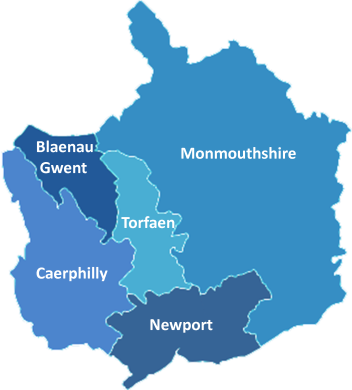 The Greater Gwent (Torfaen) Pension Fundadministered by Torfaen County Borough Council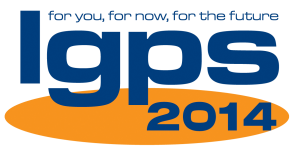 LOCAL GOVERNMENT PENSION SCHEMEChange of Circumstances FormChange of Circumstances FormChange of Circumstances FormSurnameSurnameSurnameForename(s)Forename(s)Forename(s)Forename(s)Forename(s)Forename(s)Pay NumberPay NumberPay NumberPay NumberPost RefPost RefPost RefPost RefN.I. NumberN.I. NumberN.I. NumberN.I. NumberElection to pay reduced contributions for a temporary period (join the 50/50 section)Election to pay reduced contributions for a temporary period (join the 50/50 section)Election to pay reduced contributions for a temporary period (join the 50/50 section)Election to pay reduced contributions for a temporary period (join the 50/50 section)Election to pay reduced contributions for a temporary period (join the 50/50 section)Election to pay reduced contributions for a temporary period (join the 50/50 section)Election to pay reduced contributions for a temporary period (join the 50/50 section)Election to pay reduced contributions for a temporary period (join the 50/50 section)Election to pay reduced contributions for a temporary period (join the 50/50 section)Election to pay reduced contributions for a temporary period (join the 50/50 section)Election to pay reduced contributions for a temporary period (join the 50/50 section)Election to pay reduced contributions for a temporary period (join the 50/50 section)Election to pay reduced contributions for a temporary period (join the 50/50 section)Election to pay reduced contributions for a temporary period (join the 50/50 section)Election to pay reduced contributions for a temporary period (join the 50/50 section)Election to pay reduced contributions for a temporary period (join the 50/50 section)Election to pay reduced contributions for a temporary period (join the 50/50 section)Election to pay reduced contributions for a temporary period (join the 50/50 section)Election to pay reduced contributions for a temporary period (join the 50/50 section)Election to pay reduced contributions for a temporary period (join the 50/50 section)Election to pay reduced contributions for a temporary period (join the 50/50 section)Election to pay reduced contributions for a temporary period (join the 50/50 section)Election to pay reduced contributions for a temporary period (join the 50/50 section)Election to pay reduced contributions for a temporary period (join the 50/50 section)Election to pay reduced contributions for a temporary period (join the 50/50 section)Election to pay reduced contributions for a temporary period (join the 50/50 section)Election to pay reduced contributions for a temporary period (join the 50/50 section)Election to pay reduced contributions for a temporary period (join the 50/50 section)Election to pay reduced contributions for a temporary period (join the 50/50 section)Election to pay reduced contributions for a temporary period (join the 50/50 section)Election to pay reduced contributions for a temporary period (join the 50/50 section)Election to pay reduced contributions for a temporary period (join the 50/50 section)Election to pay reduced contributions for a temporary period (join the 50/50 section) Date joined main section Date joined main section Date joined main section Date joined main section Date joined main section Date joined main section Date joined main section Date joined main sectionDate Joined 50/50 sectionDate Joined 50/50 sectionDate Joined 50/50 sectionDate Joined 50/50 sectionDate Joined 50/50 sectionDate Joined 50/50 sectionDate Joined 50/50 sectionDate Joined 50/50 sectionDate Joined 50/50 sectionElection to re-join the main section from the 50/50 sectionElection to re-join the main section from the 50/50 sectionElection to re-join the main section from the 50/50 sectionElection to re-join the main section from the 50/50 sectionElection to re-join the main section from the 50/50 sectionElection to re-join the main section from the 50/50 sectionElection to re-join the main section from the 50/50 sectionElection to re-join the main section from the 50/50 sectionElection to re-join the main section from the 50/50 sectionElection to re-join the main section from the 50/50 sectionElection to re-join the main section from the 50/50 sectionElection to re-join the main section from the 50/50 sectionElection to re-join the main section from the 50/50 sectionElection to re-join the main section from the 50/50 sectionElection to re-join the main section from the 50/50 sectionElection to re-join the main section from the 50/50 sectionElection to re-join the main section from the 50/50 sectionElection to re-join the main section from the 50/50 sectionElection to re-join the main section from the 50/50 sectionElection to re-join the main section from the 50/50 sectionElection to re-join the main section from the 50/50 sectionElection to re-join the main section from the 50/50 sectionElection to re-join the main section from the 50/50 sectionElection to re-join the main section from the 50/50 sectionElection to re-join the main section from the 50/50 sectionElection to re-join the main section from the 50/50 sectionElection to re-join the main section from the 50/50 sectionElection to re-join the main section from the 50/50 sectionElection to re-join the main section from the 50/50 sectionElection to re-join the main section from the 50/50 sectionElection to re-join the main section from the 50/50 sectionElection to re-join the main section from the 50/50 sectionElection to re-join the main section from the 50/50 section Date Joined 50/50 section Date Joined 50/50 section Date Joined 50/50 section Date Joined 50/50 section Date Joined 50/50 section Date Joined 50/50 section Date Joined 50/50 section Date Joined 50/50 sectionDate re-joined main sectionDate re-joined main sectionDate re-joined main sectionDate re-joined main sectionDate re-joined main sectionDate re-joined main sectionDate re-joined main sectionDate re-joined main sectionDate re-joined main sectionChange of post reference (e.g. post name or post number)Change of post reference (e.g. post name or post number)Change of post reference (e.g. post name or post number)Change of post reference (e.g. post name or post number)Change of post reference (e.g. post name or post number)Change of post reference (e.g. post name or post number)Change of post reference (e.g. post name or post number)Change of post reference (e.g. post name or post number)Change of post reference (e.g. post name or post number)Change of post reference (e.g. post name or post number)Change of post reference (e.g. post name or post number)Change of post reference (e.g. post name or post number)Change of post reference (e.g. post name or post number)Change of post reference (e.g. post name or post number)Change of post reference (e.g. post name or post number)Change of post reference (e.g. post name or post number)Change of post reference (e.g. post name or post number)Change of post reference (e.g. post name or post number)Change of post reference (e.g. post name or post number)Change of post reference (e.g. post name or post number)Change of post reference (e.g. post name or post number)Change of post reference (e.g. post name or post number)Change of post reference (e.g. post name or post number)Change of post reference (e.g. post name or post number)Change of post reference (e.g. post name or post number)Change of post reference (e.g. post name or post number)Change of post reference (e.g. post name or post number)Change of post reference (e.g. post name or post number)Change of post reference (e.g. post name or post number)Change of post reference (e.g. post name or post number)Change of post reference (e.g. post name or post number)Change of post reference (e.g. post name or post number)Change of post reference (e.g. post name or post number) Changed from Changed from Changed from Changed from Changed fromChanged toChanged toChanged toChanged toDate of changeDate of changeDate of changeDate of changeDate of changeChange of pension contribution rateChange of pension contribution rateChange of pension contribution rateChange of pension contribution rateChange of pension contribution rateChange of pension contribution rateChange of pension contribution rateChange of pension contribution rateChange of pension contribution rateChange of pension contribution rateChange of pension contribution rateChange of pension contribution rateChange of pension contribution rateChange of pension contribution rateChange of pension contribution rateChange of pension contribution rateChange of pension contribution rateChange of pension contribution rateChange of pension contribution rateChange of pension contribution rateChange of pension contribution rateChange of pension contribution rateChange of pension contribution rateChange of pension contribution rateChange of pension contribution rateChange of pension contribution rateChange of pension contribution rateChange of pension contribution rateChange of pension contribution rateChange of pension contribution rateChange of pension contribution rateChange of pension contribution rateChange of pension contribution rate Old % rate Old % rate Old % rate Old % rate Old % rateNew % rateNew % rateNew % rateNew % rateDate of changeDate of changeDate of changeDate of changeDate of changeChange of Contractual Hours (per week) – you must include % of FT if member works Term TimeChange of Contractual Hours (per week) – you must include % of FT if member works Term TimeChange of Contractual Hours (per week) – you must include % of FT if member works Term TimeChange of Contractual Hours (per week) – you must include % of FT if member works Term TimeChange of Contractual Hours (per week) – you must include % of FT if member works Term TimeChange of Contractual Hours (per week) – you must include % of FT if member works Term TimeChange of Contractual Hours (per week) – you must include % of FT if member works Term TimeChange of Contractual Hours (per week) – you must include % of FT if member works Term TimeChange of Contractual Hours (per week) – you must include % of FT if member works Term TimeChange of Contractual Hours (per week) – you must include % of FT if member works Term TimeChange of Contractual Hours (per week) – you must include % of FT if member works Term TimeChange of Contractual Hours (per week) – you must include % of FT if member works Term TimeChange of Contractual Hours (per week) – you must include % of FT if member works Term TimeChange of Contractual Hours (per week) – you must include % of FT if member works Term TimeChange of Contractual Hours (per week) – you must include % of FT if member works Term TimeChange of Contractual Hours (per week) – you must include % of FT if member works Term TimeChange of Contractual Hours (per week) – you must include % of FT if member works Term TimeChange of Contractual Hours (per week) – you must include % of FT if member works Term TimeChange of Contractual Hours (per week) – you must include % of FT if member works Term TimeChange of Contractual Hours (per week) – you must include % of FT if member works Term TimeChange of Contractual Hours (per week) – you must include % of FT if member works Term TimeChange of Contractual Hours (per week) – you must include % of FT if member works Term TimeChange of Contractual Hours (per week) – you must include % of FT if member works Term TimeChange of Contractual Hours (per week) – you must include % of FT if member works Term TimeChange of Contractual Hours (per week) – you must include % of FT if member works Term TimeChange of Contractual Hours (per week) – you must include % of FT if member works Term TimeChange of Contractual Hours (per week) – you must include % of FT if member works Term TimeChange of Contractual Hours (per week) – you must include % of FT if member works Term TimeChange of Contractual Hours (per week) – you must include % of FT if member works Term TimeChange of Contractual Hours (per week) – you must include % of FT if member works Term TimeChange of Contractual Hours (per week) – you must include % of FT if member works Term TimeChange of Contractual Hours (per week) – you must include % of FT if member works Term TimeChange of Contractual Hours (per week) – you must include % of FT if member works Term Time New hours New hours New hours New hours New hoursFT hoursFT hoursFT hoursFT hoursFT hours% of FT% of FT% of FT% of FTDate of changeDate of changeDate of changeDate of changeDate of change Previous hours Previous hours Previous hours Previous hours Previous hoursFT hoursFT hoursFT hoursFT hoursFT hours% of FT% of FT% of FT% of FTDate of changeDate of changeDate of changeDate of changeDate of changeChange of Contractual Weeks (per year) – you must include % of FT if member works Term TimeChange of Contractual Weeks (per year) – you must include % of FT if member works Term TimeChange of Contractual Weeks (per year) – you must include % of FT if member works Term TimeChange of Contractual Weeks (per year) – you must include % of FT if member works Term TimeChange of Contractual Weeks (per year) – you must include % of FT if member works Term TimeChange of Contractual Weeks (per year) – you must include % of FT if member works Term TimeChange of Contractual Weeks (per year) – you must include % of FT if member works Term TimeChange of Contractual Weeks (per year) – you must include % of FT if member works Term TimeChange of Contractual Weeks (per year) – you must include % of FT if member works Term TimeChange of Contractual Weeks (per year) – you must include % of FT if member works Term TimeChange of Contractual Weeks (per year) – you must include % of FT if member works Term TimeChange of Contractual Weeks (per year) – you must include % of FT if member works Term TimeChange of Contractual Weeks (per year) – you must include % of FT if member works Term TimeChange of Contractual Weeks (per year) – you must include % of FT if member works Term TimeChange of Contractual Weeks (per year) – you must include % of FT if member works Term TimeChange of Contractual Weeks (per year) – you must include % of FT if member works Term TimeChange of Contractual Weeks (per year) – you must include % of FT if member works Term TimeChange of Contractual Weeks (per year) – you must include % of FT if member works Term TimeChange of Contractual Weeks (per year) – you must include % of FT if member works Term TimeChange of Contractual Weeks (per year) – you must include % of FT if member works Term TimeChange of Contractual Weeks (per year) – you must include % of FT if member works Term TimeChange of Contractual Weeks (per year) – you must include % of FT if member works Term TimeChange of Contractual Weeks (per year) – you must include % of FT if member works Term TimeChange of Contractual Weeks (per year) – you must include % of FT if member works Term TimeChange of Contractual Weeks (per year) – you must include % of FT if member works Term TimeChange of Contractual Weeks (per year) – you must include % of FT if member works Term TimeChange of Contractual Weeks (per year) – you must include % of FT if member works Term TimeChange of Contractual Weeks (per year) – you must include % of FT if member works Term TimeChange of Contractual Weeks (per year) – you must include % of FT if member works Term TimeChange of Contractual Weeks (per year) – you must include % of FT if member works Term TimeChange of Contractual Weeks (per year) – you must include % of FT if member works Term TimeChange of Contractual Weeks (per year) – you must include % of FT if member works Term TimeChange of Contractual Weeks (per year) – you must include % of FT if member works Term Time New weeks New weeks New weeks New weeks New weeks New weeks% of FT% of FT% of FT% of FT% of FT% of FTDate of changeDate of changeDate of changeDate of changeDate of change Previous weeks Previous weeks Previous weeks Previous weeks Previous weeks Previous weeks% of FT% of FT% of FT% of FT% of FT% of FTDate of changeDate of changeDate of changeDate of changeDate of changeBreak in Pensionable ServiceBreak in Pensionable ServiceBreak in Pensionable ServiceBreak in Pensionable ServiceBreak in Pensionable ServiceBreak in Pensionable ServiceBreak in Pensionable ServiceBreak in Pensionable ServiceBreak in Pensionable ServiceBreak in Pensionable ServiceBreak in Pensionable ServiceBreak in Pensionable ServiceBreak in Pensionable ServiceBreak in Pensionable ServiceBreak in Pensionable ServiceBreak in Pensionable ServiceBreak in Pensionable ServiceBreak in Pensionable ServiceBreak in Pensionable ServiceBreak in Pensionable ServiceBreak in Pensionable ServiceBreak in Pensionable ServiceBreak in Pensionable ServiceBreak in Pensionable ServiceBreak in Pensionable ServiceBreak in Pensionable ServiceBreak in Pensionable ServiceBreak in Pensionable ServiceBreak in Pensionable ServiceBreak in Pensionable ServiceBreak in Pensionable ServiceBreak in Pensionable ServiceBreak in Pensionable Service From FromToToReasonReasonReasonChange of Name - a copy of the Marriage or Deed Poll Certificate must be attachedChange of Name - a copy of the Marriage or Deed Poll Certificate must be attachedChange of Name - a copy of the Marriage or Deed Poll Certificate must be attachedChange of Name - a copy of the Marriage or Deed Poll Certificate must be attachedChange of Name - a copy of the Marriage or Deed Poll Certificate must be attachedChange of Name - a copy of the Marriage or Deed Poll Certificate must be attachedChange of Name - a copy of the Marriage or Deed Poll Certificate must be attachedChange of Name - a copy of the Marriage or Deed Poll Certificate must be attachedChange of Name - a copy of the Marriage or Deed Poll Certificate must be attachedChange of Name - a copy of the Marriage or Deed Poll Certificate must be attachedChange of Name - a copy of the Marriage or Deed Poll Certificate must be attachedChange of Name - a copy of the Marriage or Deed Poll Certificate must be attachedChange of Name - a copy of the Marriage or Deed Poll Certificate must be attachedChange of Name - a copy of the Marriage or Deed Poll Certificate must be attachedChange of Name - a copy of the Marriage or Deed Poll Certificate must be attachedChange of Name - a copy of the Marriage or Deed Poll Certificate must be attachedChange of Name - a copy of the Marriage or Deed Poll Certificate must be attachedChange of Name - a copy of the Marriage or Deed Poll Certificate must be attachedChange of Name - a copy of the Marriage or Deed Poll Certificate must be attachedChange of Name - a copy of the Marriage or Deed Poll Certificate must be attachedChange of Name - a copy of the Marriage or Deed Poll Certificate must be attachedChange of Name - a copy of the Marriage or Deed Poll Certificate must be attachedChange of Name - a copy of the Marriage or Deed Poll Certificate must be attachedChange of Name - a copy of the Marriage or Deed Poll Certificate must be attachedChange of Name - a copy of the Marriage or Deed Poll Certificate must be attachedChange of Name - a copy of the Marriage or Deed Poll Certificate must be attachedChange of Name - a copy of the Marriage or Deed Poll Certificate must be attachedChange of Name - a copy of the Marriage or Deed Poll Certificate must be attachedChange of Name - a copy of the Marriage or Deed Poll Certificate must be attachedChange of Name - a copy of the Marriage or Deed Poll Certificate must be attachedChange of Name - a copy of the Marriage or Deed Poll Certificate must be attachedChange of Name - a copy of the Marriage or Deed Poll Certificate must be attachedChange of Name - a copy of the Marriage or Deed Poll Certificate must be attached New name New name New name New name New name New nameDate of changeDate of changeDate of changeDate of changeDate of changeChange of AddressChange of AddressChange of AddressChange of AddressChange of AddressChange of AddressChange of AddressChange of AddressChange of AddressChange of AddressChange of AddressChange of AddressChange of AddressChange of AddressChange of AddressChange of AddressChange of AddressChange of AddressChange of AddressChange of AddressChange of AddressChange of AddressChange of AddressChange of AddressChange of AddressChange of AddressChange of AddressChange of AddressChange of AddressChange of AddressChange of AddressChange of AddressChange of AddressPost CodePost CodePost CodePost CodeChange of personal email addressChange of personal email addressChange of personal email addressChange of personal email addressChange of personal email addressChange of personal email addressChange of personal email addressChange of personal email addressChange of personal email addressChange of personal email addressChange of personal email addressChange of personal email addressChange of personal email addressChange of personal email addressChange of personal email addressChange of personal email addressChange of personal email addressChange of personal email addressChange of personal email addressChange of personal email addressChange of personal email addressChange of personal email addressChange of personal email addressChange of personal email addressChange of personal email addressChange of personal email addressChange of personal email addressChange of personal email addressChange of personal email addressChange of personal email addressChange of personal email addressChange of personal email addressChange of personal email address New personal email address New personal email address New personal email address New personal email address New personal email address New personal email address New personal email address New personal email address New personal email address New personal email address New personal email address@@@@@@@@@@@@@@@@@@@@@@If your organisation has already made an arrangement with the Fund to send some of the required Change of Circumstances information to us electronically, you don’t need to duplicate your notification of that Change of Circumstance on a hardcopy formScheme Employer Certification	I am an authorised signatory of the Scheme Employer, named below, for sending instruction to the Greater Gwent (Torfaen) Pension Fund (the Fund) and hereby certify that the information provided on this form is correct.  I confirm that we will indemnify the Fund against any costs or claims which may arise if any information provided on this form is not correctIf your organisation has already made an arrangement with the Fund to send some of the required Change of Circumstances information to us electronically, you don’t need to duplicate your notification of that Change of Circumstance on a hardcopy formScheme Employer Certification	I am an authorised signatory of the Scheme Employer, named below, for sending instruction to the Greater Gwent (Torfaen) Pension Fund (the Fund) and hereby certify that the information provided on this form is correct.  I confirm that we will indemnify the Fund against any costs or claims which may arise if any information provided on this form is not correctIf your organisation has already made an arrangement with the Fund to send some of the required Change of Circumstances information to us electronically, you don’t need to duplicate your notification of that Change of Circumstance on a hardcopy formScheme Employer Certification	I am an authorised signatory of the Scheme Employer, named below, for sending instruction to the Greater Gwent (Torfaen) Pension Fund (the Fund) and hereby certify that the information provided on this form is correct.  I confirm that we will indemnify the Fund against any costs or claims which may arise if any information provided on this form is not correctIf your organisation has already made an arrangement with the Fund to send some of the required Change of Circumstances information to us electronically, you don’t need to duplicate your notification of that Change of Circumstance on a hardcopy formScheme Employer Certification	I am an authorised signatory of the Scheme Employer, named below, for sending instruction to the Greater Gwent (Torfaen) Pension Fund (the Fund) and hereby certify that the information provided on this form is correct.  I confirm that we will indemnify the Fund against any costs or claims which may arise if any information provided on this form is not correctIf your organisation has already made an arrangement with the Fund to send some of the required Change of Circumstances information to us electronically, you don’t need to duplicate your notification of that Change of Circumstance on a hardcopy formScheme Employer Certification	I am an authorised signatory of the Scheme Employer, named below, for sending instruction to the Greater Gwent (Torfaen) Pension Fund (the Fund) and hereby certify that the information provided on this form is correct.  I confirm that we will indemnify the Fund against any costs or claims which may arise if any information provided on this form is not correctIf your organisation has already made an arrangement with the Fund to send some of the required Change of Circumstances information to us electronically, you don’t need to duplicate your notification of that Change of Circumstance on a hardcopy formScheme Employer Certification	I am an authorised signatory of the Scheme Employer, named below, for sending instruction to the Greater Gwent (Torfaen) Pension Fund (the Fund) and hereby certify that the information provided on this form is correct.  I confirm that we will indemnify the Fund against any costs or claims which may arise if any information provided on this form is not correctIf your organisation has already made an arrangement with the Fund to send some of the required Change of Circumstances information to us electronically, you don’t need to duplicate your notification of that Change of Circumstance on a hardcopy formScheme Employer Certification	I am an authorised signatory of the Scheme Employer, named below, for sending instruction to the Greater Gwent (Torfaen) Pension Fund (the Fund) and hereby certify that the information provided on this form is correct.  I confirm that we will indemnify the Fund against any costs or claims which may arise if any information provided on this form is not correctIf your organisation has already made an arrangement with the Fund to send some of the required Change of Circumstances information to us electronically, you don’t need to duplicate your notification of that Change of Circumstance on a hardcopy formScheme Employer Certification	I am an authorised signatory of the Scheme Employer, named below, for sending instruction to the Greater Gwent (Torfaen) Pension Fund (the Fund) and hereby certify that the information provided on this form is correct.  I confirm that we will indemnify the Fund against any costs or claims which may arise if any information provided on this form is not correctIf your organisation has already made an arrangement with the Fund to send some of the required Change of Circumstances information to us electronically, you don’t need to duplicate your notification of that Change of Circumstance on a hardcopy formScheme Employer Certification	I am an authorised signatory of the Scheme Employer, named below, for sending instruction to the Greater Gwent (Torfaen) Pension Fund (the Fund) and hereby certify that the information provided on this form is correct.  I confirm that we will indemnify the Fund against any costs or claims which may arise if any information provided on this form is not correctIf your organisation has already made an arrangement with the Fund to send some of the required Change of Circumstances information to us electronically, you don’t need to duplicate your notification of that Change of Circumstance on a hardcopy formScheme Employer Certification	I am an authorised signatory of the Scheme Employer, named below, for sending instruction to the Greater Gwent (Torfaen) Pension Fund (the Fund) and hereby certify that the information provided on this form is correct.  I confirm that we will indemnify the Fund against any costs or claims which may arise if any information provided on this form is not correctIf your organisation has already made an arrangement with the Fund to send some of the required Change of Circumstances information to us electronically, you don’t need to duplicate your notification of that Change of Circumstance on a hardcopy formScheme Employer Certification	I am an authorised signatory of the Scheme Employer, named below, for sending instruction to the Greater Gwent (Torfaen) Pension Fund (the Fund) and hereby certify that the information provided on this form is correct.  I confirm that we will indemnify the Fund against any costs or claims which may arise if any information provided on this form is not correctIf your organisation has already made an arrangement with the Fund to send some of the required Change of Circumstances information to us electronically, you don’t need to duplicate your notification of that Change of Circumstance on a hardcopy formScheme Employer Certification	I am an authorised signatory of the Scheme Employer, named below, for sending instruction to the Greater Gwent (Torfaen) Pension Fund (the Fund) and hereby certify that the information provided on this form is correct.  I confirm that we will indemnify the Fund against any costs or claims which may arise if any information provided on this form is not correctIf your organisation has already made an arrangement with the Fund to send some of the required Change of Circumstances information to us electronically, you don’t need to duplicate your notification of that Change of Circumstance on a hardcopy formScheme Employer Certification	I am an authorised signatory of the Scheme Employer, named below, for sending instruction to the Greater Gwent (Torfaen) Pension Fund (the Fund) and hereby certify that the information provided on this form is correct.  I confirm that we will indemnify the Fund against any costs or claims which may arise if any information provided on this form is not correctIf your organisation has already made an arrangement with the Fund to send some of the required Change of Circumstances information to us electronically, you don’t need to duplicate your notification of that Change of Circumstance on a hardcopy formScheme Employer Certification	I am an authorised signatory of the Scheme Employer, named below, for sending instruction to the Greater Gwent (Torfaen) Pension Fund (the Fund) and hereby certify that the information provided on this form is correct.  I confirm that we will indemnify the Fund against any costs or claims which may arise if any information provided on this form is not correctIf your organisation has already made an arrangement with the Fund to send some of the required Change of Circumstances information to us electronically, you don’t need to duplicate your notification of that Change of Circumstance on a hardcopy formScheme Employer Certification	I am an authorised signatory of the Scheme Employer, named below, for sending instruction to the Greater Gwent (Torfaen) Pension Fund (the Fund) and hereby certify that the information provided on this form is correct.  I confirm that we will indemnify the Fund against any costs or claims which may arise if any information provided on this form is not correctIf your organisation has already made an arrangement with the Fund to send some of the required Change of Circumstances information to us electronically, you don’t need to duplicate your notification of that Change of Circumstance on a hardcopy formScheme Employer Certification	I am an authorised signatory of the Scheme Employer, named below, for sending instruction to the Greater Gwent (Torfaen) Pension Fund (the Fund) and hereby certify that the information provided on this form is correct.  I confirm that we will indemnify the Fund against any costs or claims which may arise if any information provided on this form is not correctIf your organisation has already made an arrangement with the Fund to send some of the required Change of Circumstances information to us electronically, you don’t need to duplicate your notification of that Change of Circumstance on a hardcopy formScheme Employer Certification	I am an authorised signatory of the Scheme Employer, named below, for sending instruction to the Greater Gwent (Torfaen) Pension Fund (the Fund) and hereby certify that the information provided on this form is correct.  I confirm that we will indemnify the Fund against any costs or claims which may arise if any information provided on this form is not correctIf your organisation has already made an arrangement with the Fund to send some of the required Change of Circumstances information to us electronically, you don’t need to duplicate your notification of that Change of Circumstance on a hardcopy formScheme Employer Certification	I am an authorised signatory of the Scheme Employer, named below, for sending instruction to the Greater Gwent (Torfaen) Pension Fund (the Fund) and hereby certify that the information provided on this form is correct.  I confirm that we will indemnify the Fund against any costs or claims which may arise if any information provided on this form is not correctIf your organisation has already made an arrangement with the Fund to send some of the required Change of Circumstances information to us electronically, you don’t need to duplicate your notification of that Change of Circumstance on a hardcopy formScheme Employer Certification	I am an authorised signatory of the Scheme Employer, named below, for sending instruction to the Greater Gwent (Torfaen) Pension Fund (the Fund) and hereby certify that the information provided on this form is correct.  I confirm that we will indemnify the Fund against any costs or claims which may arise if any information provided on this form is not correctIf your organisation has already made an arrangement with the Fund to send some of the required Change of Circumstances information to us electronically, you don’t need to duplicate your notification of that Change of Circumstance on a hardcopy formScheme Employer Certification	I am an authorised signatory of the Scheme Employer, named below, for sending instruction to the Greater Gwent (Torfaen) Pension Fund (the Fund) and hereby certify that the information provided on this form is correct.  I confirm that we will indemnify the Fund against any costs or claims which may arise if any information provided on this form is not correctIf your organisation has already made an arrangement with the Fund to send some of the required Change of Circumstances information to us electronically, you don’t need to duplicate your notification of that Change of Circumstance on a hardcopy formScheme Employer Certification	I am an authorised signatory of the Scheme Employer, named below, for sending instruction to the Greater Gwent (Torfaen) Pension Fund (the Fund) and hereby certify that the information provided on this form is correct.  I confirm that we will indemnify the Fund against any costs or claims which may arise if any information provided on this form is not correctIf your organisation has already made an arrangement with the Fund to send some of the required Change of Circumstances information to us electronically, you don’t need to duplicate your notification of that Change of Circumstance on a hardcopy formScheme Employer Certification	I am an authorised signatory of the Scheme Employer, named below, for sending instruction to the Greater Gwent (Torfaen) Pension Fund (the Fund) and hereby certify that the information provided on this form is correct.  I confirm that we will indemnify the Fund against any costs or claims which may arise if any information provided on this form is not correctIf your organisation has already made an arrangement with the Fund to send some of the required Change of Circumstances information to us electronically, you don’t need to duplicate your notification of that Change of Circumstance on a hardcopy formScheme Employer Certification	I am an authorised signatory of the Scheme Employer, named below, for sending instruction to the Greater Gwent (Torfaen) Pension Fund (the Fund) and hereby certify that the information provided on this form is correct.  I confirm that we will indemnify the Fund against any costs or claims which may arise if any information provided on this form is not correctIf your organisation has already made an arrangement with the Fund to send some of the required Change of Circumstances information to us electronically, you don’t need to duplicate your notification of that Change of Circumstance on a hardcopy formScheme Employer Certification	I am an authorised signatory of the Scheme Employer, named below, for sending instruction to the Greater Gwent (Torfaen) Pension Fund (the Fund) and hereby certify that the information provided on this form is correct.  I confirm that we will indemnify the Fund against any costs or claims which may arise if any information provided on this form is not correctIf your organisation has already made an arrangement with the Fund to send some of the required Change of Circumstances information to us electronically, you don’t need to duplicate your notification of that Change of Circumstance on a hardcopy formScheme Employer Certification	I am an authorised signatory of the Scheme Employer, named below, for sending instruction to the Greater Gwent (Torfaen) Pension Fund (the Fund) and hereby certify that the information provided on this form is correct.  I confirm that we will indemnify the Fund against any costs or claims which may arise if any information provided on this form is not correctIf your organisation has already made an arrangement with the Fund to send some of the required Change of Circumstances information to us electronically, you don’t need to duplicate your notification of that Change of Circumstance on a hardcopy formScheme Employer Certification	I am an authorised signatory of the Scheme Employer, named below, for sending instruction to the Greater Gwent (Torfaen) Pension Fund (the Fund) and hereby certify that the information provided on this form is correct.  I confirm that we will indemnify the Fund against any costs or claims which may arise if any information provided on this form is not correctIf your organisation has already made an arrangement with the Fund to send some of the required Change of Circumstances information to us electronically, you don’t need to duplicate your notification of that Change of Circumstance on a hardcopy formScheme Employer Certification	I am an authorised signatory of the Scheme Employer, named below, for sending instruction to the Greater Gwent (Torfaen) Pension Fund (the Fund) and hereby certify that the information provided on this form is correct.  I confirm that we will indemnify the Fund against any costs or claims which may arise if any information provided on this form is not correctIf your organisation has already made an arrangement with the Fund to send some of the required Change of Circumstances information to us electronically, you don’t need to duplicate your notification of that Change of Circumstance on a hardcopy formScheme Employer Certification	I am an authorised signatory of the Scheme Employer, named below, for sending instruction to the Greater Gwent (Torfaen) Pension Fund (the Fund) and hereby certify that the information provided on this form is correct.  I confirm that we will indemnify the Fund against any costs or claims which may arise if any information provided on this form is not correctIf your organisation has already made an arrangement with the Fund to send some of the required Change of Circumstances information to us electronically, you don’t need to duplicate your notification of that Change of Circumstance on a hardcopy formScheme Employer Certification	I am an authorised signatory of the Scheme Employer, named below, for sending instruction to the Greater Gwent (Torfaen) Pension Fund (the Fund) and hereby certify that the information provided on this form is correct.  I confirm that we will indemnify the Fund against any costs or claims which may arise if any information provided on this form is not correctIf your organisation has already made an arrangement with the Fund to send some of the required Change of Circumstances information to us electronically, you don’t need to duplicate your notification of that Change of Circumstance on a hardcopy formScheme Employer Certification	I am an authorised signatory of the Scheme Employer, named below, for sending instruction to the Greater Gwent (Torfaen) Pension Fund (the Fund) and hereby certify that the information provided on this form is correct.  I confirm that we will indemnify the Fund against any costs or claims which may arise if any information provided on this form is not correctIf your organisation has already made an arrangement with the Fund to send some of the required Change of Circumstances information to us electronically, you don’t need to duplicate your notification of that Change of Circumstance on a hardcopy formScheme Employer Certification	I am an authorised signatory of the Scheme Employer, named below, for sending instruction to the Greater Gwent (Torfaen) Pension Fund (the Fund) and hereby certify that the information provided on this form is correct.  I confirm that we will indemnify the Fund against any costs or claims which may arise if any information provided on this form is not correctIf your organisation has already made an arrangement with the Fund to send some of the required Change of Circumstances information to us electronically, you don’t need to duplicate your notification of that Change of Circumstance on a hardcopy formScheme Employer Certification	I am an authorised signatory of the Scheme Employer, named below, for sending instruction to the Greater Gwent (Torfaen) Pension Fund (the Fund) and hereby certify that the information provided on this form is correct.  I confirm that we will indemnify the Fund against any costs or claims which may arise if any information provided on this form is not correctIf your organisation has already made an arrangement with the Fund to send some of the required Change of Circumstances information to us electronically, you don’t need to duplicate your notification of that Change of Circumstance on a hardcopy formScheme Employer Certification	I am an authorised signatory of the Scheme Employer, named below, for sending instruction to the Greater Gwent (Torfaen) Pension Fund (the Fund) and hereby certify that the information provided on this form is correct.  I confirm that we will indemnify the Fund against any costs or claims which may arise if any information provided on this form is not correctNameNameNameNameNameNamePositionPositionPositionPositionPositionPositionPositionEmail AddressEmail AddressEmail AddressEmail AddressEmail AddressEmail AddressPhone NumberPhone NumberPhone NumberPhone NumberPhone NumberPhone NumberPhone NumberScheme EmployerScheme EmployerScheme EmployerScheme EmployerScheme EmployerScheme EmployerSignatureSignatureSignatureSignatureSignatureSignatureDateDateDateDateDateDateDate